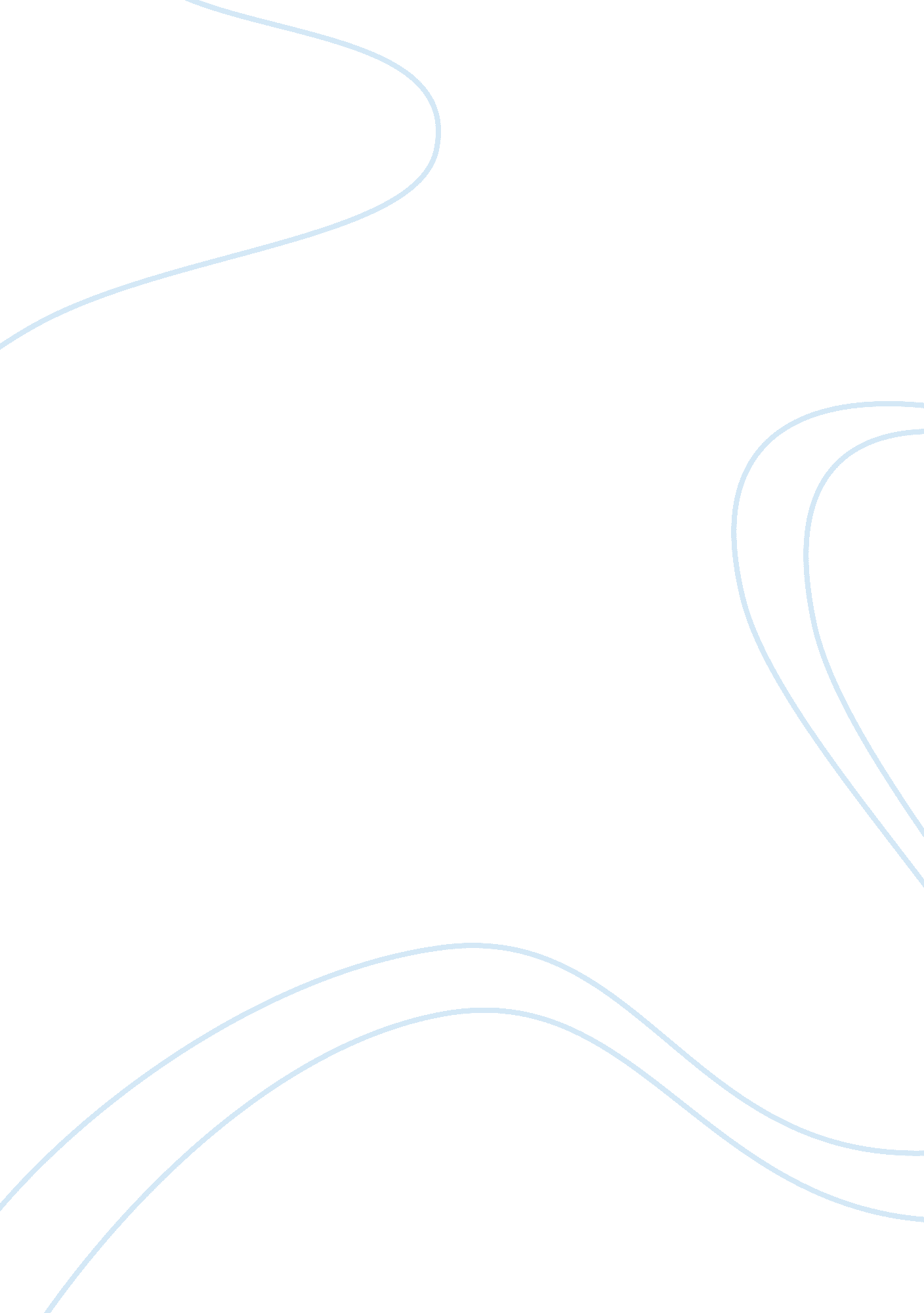 DiscussionEducation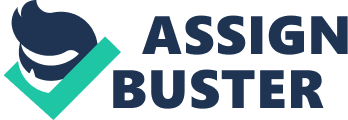 Discussion A Memorable Situation In the whole of my life as a I know that it is a good thing to be a disciplined. Respect to my teachers, I was told, is good because it can help me to be in peace with everybody in school. For this reason, I have been working well with my teachers and class mates. Whenever I have any problem, I can go to the teachers who are my leaders. 
However, one situation I want to say here is when my Geography teacher realized that I did not do the assignment that we were told to complete in class. I was so afraid because I knew that he would punish me or take me to the principal to take action. When he called me to his office, I knew that he would use his power and take action because of what I had done. Surprisingly, he did not do anything bad to me. I could not believe when the teacher chose to counsel and advise me on how to be a good student who follows all instructions given by teachers. 
By doing this to me, I was so happy. Apart from promising to change, I learnt that my Geography teacher is a good leader. He listens to his students and asks a lot of questions to know if they have problems. These are lessons hat I learnt about how a good leader should be. So, if I grow up and finish school, I will become a good leader like him. For example, when there is a problem, I will solve it like him. 